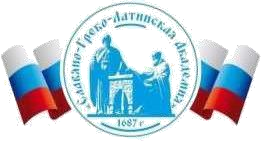 Автономная Некоммерческая Организация Высшего Образования«Славяно-Греко-Латинская Академия»Аннотация к рабочей программе дисциплиныБ1.О.21  Диагностика финансово-экономического состояния организацииБ1.О.21  Диагностика финансово-экономического состояния организацииСОГЛАСОВАНОДиректор Института _______________________,кандидат философских наук_______________________Одобрено:Решением Ученого Советаот «22» апреля 2022 г. протокол № 5УТВЕРЖДАЮРектор АНО ВО «СГЛА»_______________ Храмешин С.Н.Направление подготовки38.03.02 МенеджментНаправленность (профиль)Управление бизнесомКафедрамеждународных отношений и социально-экономических наукФорма обученияГод начала обученияОчная2022Реализуется в семестре4 курс 2НаименованиедисциплиныБ1.О.21  Диагностика финансово-экономического состояния организацииКраткое содержаниеИнструменты сбора, обработки и анализа информации о деятельности предприятий. Открытые данные и информационно-аналитические системы. Диагностика финансово-экономического состояния в системе управления организацией. Методический инструментарий финансово-экономического анализа и диагностики. Факторный анализ в диагностике финансово-экономического состояния организации. Специфика диагностики финансового состояния организации. Анализ структуры имущества организации и источников его формирования. Диагностика финансовой устойчивости и независимости организации. Анализ денежных потоков и ликвидности организации. Анализ деловой активности организации. Анализ финансовых результатов деятельности организации. Маржинальный анализ результатов деятельности организации. Анализ производства и реализации продукции. Анализ использования трудовых ресурсов. Анализ использования основных производственных фондов. Анализ использования материальных ресурсов. Анализ себестоимости продукции. Комплексная оценка экономического риска в деятельности организаций. Прогнозирование в рамках диагностики финансово-экономического состояния организации. Анализ эффективности функционирования организаций. Оценка потенциала организации. Диагностика вероятности банкротства организацииРезультаты освоения дисциплины умеет находить, выбирать и обрабатывать оптимальные источники информации для диагностики производственно-хозяйственной деятельности предприятия, в частности, для анализа финансово-экономического состояния предприятия (структуры и динамики имущества и источников его формирования, финансовой устойчивости, ликвидности, рентабельности, деловой активности), его производственно-хозяйственной деятельности (анализа производства и реализации продукции, анализа использования трудовых ресурсов, основных производственных фондов, материальных ресурсов, анализа себестоимости продукции) и комплексного анализа и прогнозирования деятельности и состояния организации (экономического риска, эффективности, потенциала и несостоятельности).владеет навыками выбора методов и инструментов сбора, обработки ианализа данных, применения современных информационных технологий и программного обеспечения для целей анализа финансово-экономического состояния предприятия, его производственно-хозяйственной деятельности и комплексного анализа и прогнозирования деятельности и состояния организации.Трудоемкость, з.е.5Формы отчетностиЭкзаменКурсовая работаПеречень основной и дополнительной литературы, необходимой для освоения дисциплины Перечень основной и дополнительной литературы, необходимой для освоения дисциплины Основная литература1. Падерин, А. В. Анализ и диагностика финансово-хозяйственной деятельности предприятия. Ч.1 Электронный ресурс: Краткий курс лекций для студентов, обучающихся по профилю: экономика предприятий и организаций / А. В. Падерин. - Симферополь: Университет экономики и управления, 2018. - 95 с. Книга находится в премиум-версии ЭБС IPR BOOKS. - ISBN 2227-8397,экземпляров неограничено2. Падерин, А. В. Анализ и диагностика финансово-хозяйственной деятельности предприятия. Ч.2 Электронный ресурс: Краткий курс лекций для студентов, обучающихся по профилю: экономика предприятий и организаций / А. В. Падерин. - Симферополь: Университет экономики и управления, 2018. - 100 с. Книга находится в премиум-версии ЭБС IPR BOOKS. - ISBN 2227-8397, экземпляров неограниченоДополнительная литература1. Дьяченко, О. В. Анализ и диагностика финансово-хозяйственной деятельности. Рабочая тетрадь Электронный ресурс / Дьяченко О. В.: учебное пособие. - Брянск: Брянский ГАУ, 2019. - 120 с., экземпляров неограниченоДедюхина, Н. В. Финансовый анализ и диагностика в бизнес-структурах промышленно-транспортного комплекса Электронный ресурс / Дедюхина Н. В., Жутяева С. А.: учебно-методическое пособие. - Санкт-Петербург: ПГУПС, 2018.- 63 с. - ISBN 978-5-7641-1156-8, экземпляров неограничено